Read and number. Use dictionary.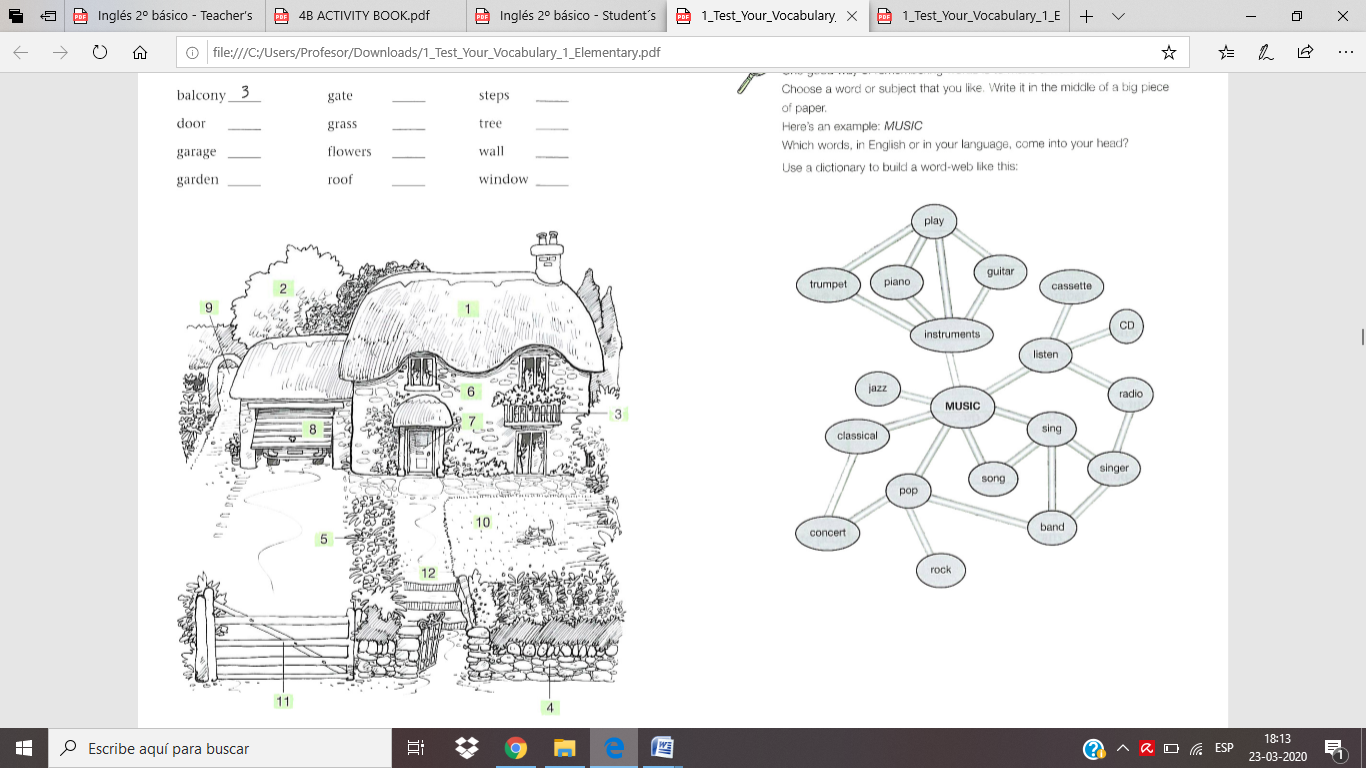 